Banning Lewis Academy (BLA)
Board of Directors Application for Election or Appointment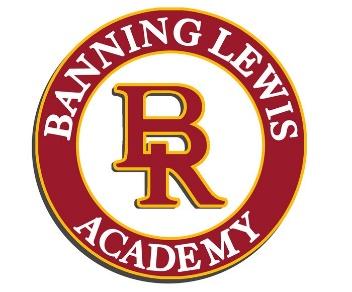 Name:					Date: SECTION 1Please note that the information included in Section 1 may be published to the parents and guardians of children enrolled at BLA. This is how the school stakeholders and Board of Directors (BOD) will learn about you and your experiences. Experience and/or Employment (You may attach a brief resume or extend to additional pages if desired):a. Describe any experiences as a Director with a Board or similar leadership entity (e.g., Council, executive role)? (please list organization, the position held and responsibilities)       b. Describe relevant community or employment experiences that would make you a qualified member of our school board. (please list organization, the position held and responsibilities)Strengths: What skills or expertise would you bring to the Board? Reason for Serving: Why do you wish to serve on the Board? What do you hope to accomplish as a Board member? Volunteer Commitments: Are you currently an active volunteer at BLA or outside of BLA? If yes, please list activities and any impacts to your ability to support our Board. SECTION 2The information included in Section 2 will not be published. It will be used by the Election and Appointment Committee to verify your eligibility and collect information about how to contact you.Address:Phone:	Email Address: Eligibility Factors:Are you an employee of, or are you related to any current employee, of Accel Schools, Inc., BLA or another school located in School District 49 (D49)? Are you an employee or employer of, or have any business relationships of financial interest, with any members of the BLA Board?Are you related to any current BLA Board member?Are you willing to sign and abide by the BLA Board Member Agreement upon election or appointment to the Board? Will you agree to a complete criminal background check prior to being seated or appointed to a Board position (note: persons convicted of a felony are not eligible to serve on the Board)?Conflict of Interest Disclosure:Do you currently or have you ever had any business dealings, financial in nature, with any current or former employee of Accel Schools, Inc., BLA or another school located in D49?   If YES, please explain.Do you currently or have you ever been an employee of, or employed any member (past or present) of Accel Schools, Inc., BLA or another school located in D49?  If YES, please explain.Additional Information:Do you currently have children enrolled at BLA?Have you withdrawn any of your children from enrollment at BLA at any time? I have expertise in the following areas (please check all that apply):Other information I would like to be considered as part of my application:I am willing to commit the following to the organization for my tenure on the Board of Directors (please initial):__________		to upholding the mission and charter contract of BLA__________	monthly participation in Board related activities (monthly meetings, committee work, training, outreach); __________		attendance at annual full day planning and training events Name:Signed:			Date:Organizational and Financial ManagementCommunity developmentAdministrationAcademic/EducationBusiness/CorporateAccountingBanking and trustsInvestmentsFund-raisingExperience cultivating prospective donorsFace-to-Face solicitationGrant writingCoordinating special eventsCharter school law/regulationsGovernment representativeLawMarketingPersonnelPhysical plant (architecture, engineer, construction management)Strategic or long-range planningPublic relationsReal-estateParent of child in schoolBusiness owner